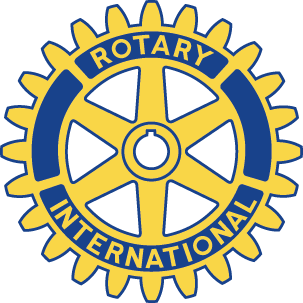 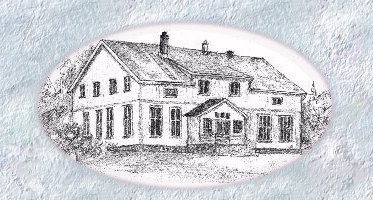 Skedsmokorset Rotaryklubb 	Ukebrev uke 6, Møte nr. 23 i Rotaryåret 2020/2021  President Ingrid Glenndal ønsker velkommen, minner om Rotarys formål og årets motto.  KlubbsakerStyreprotokoll leses opp av sekretæren. Denne kan også leses på våre hjemmesider. Rekruttering av nye medlemmer: Ingrid innleder om tema rekruttering av nye medlemmer: Rekruttering er alles ansvar. Tenk gjennom om du kjenner noen som har kompetanse vi mangler i vår klubb? Kanskje er det enklere nettopp nå som det er digitale møter? Ordet gis til Stein Ivar: Tre minutter om «Rekruttering med utgangspunkt i fire-spørsmåls-prøven», orienterer om at Profileringskomitéen har utarbeidet en kommunikasjonsplan som er lagt ut på hjemmesiden, under arkfanen «Internt» finner dere dokumenter kun for medlemmer, bl.a. vedr. rekruttering. Rekrutteringsprosessen er regulert med tiden, men fortsatt er Rotary en «lukket klubb» - kanskje vi bør åpne for at man kan vise interesse ved egen påmelding også uten medlemmenes rekruttering?  Sensommertur 20.-22. august. Sosiale arrangementer har dessverre blitt avlyst pga. koronapandemien: nå foreslås felles tur til «Bestebakken» i Hafslo i Sogn. Jorunn informerer om målet for turen, hvordan vi kan kjøre dit, og hvilke aktiviteter vi kan delta på. Informasjon og praktisk informasjon sendes til alle ila. kort tid. Deretter gir presidenten ordet til kveldens foredragsholder Normann Støylen. Han har vært radioamatør i mange år, i Norsk Radios Relæ Liga (NRRL). Her har han vært engasjert i frivillig arbeid i Sambandstjenesten som bistår myndigheter med Nødsamband i katastrofe- og kriseberedskap, Redningssamband ved regnings- og leteaksjoner. Sambandstjenesten rykker ut og bistår dersom de blir kontaktet av politiet. I 2020 hadde Sambandstjenesten 51 aksjoner. Medlemmene bruker egne radioer og digitalt utstyr. Da Sambandstjenesten ble utkalt 1. januar var Normanns innsats ved rasets kant, bl.a. med sporing av personell som skulle inn i rød sone. Normann redegjør om teknologisk utstyr som benyttes til ulike typer sporing, og hvorfor nettopp Sambandstjenesten blir benyttet. Med kart beskriver han hva som ble sporet og hvor sporingen pågikk i raset. Normann viser bilder fra rasgropen fra 1. januar og frem til forrige uke, både bilder og hans beskrivelser gir oss sterke inntrykk. Mvh M:o)nique, ref. DatoMandag 8.2.2021 kl. 1920-2030	Oppmøtte medlemmer21GjesterOve Kongsstein StedVirtuelt via Zoom: Skedsmokorset Rotary KlubbMøtelederPresident Ingrid GlenndalVipps nr.	Skedsmokorset Rotaryklubb 18245Besøk andre klubber IngenBursdagerAnne og TemaErfaringer fra redningsarbeidet under GjerdrumrasetVinlotterietIkke aktuelt